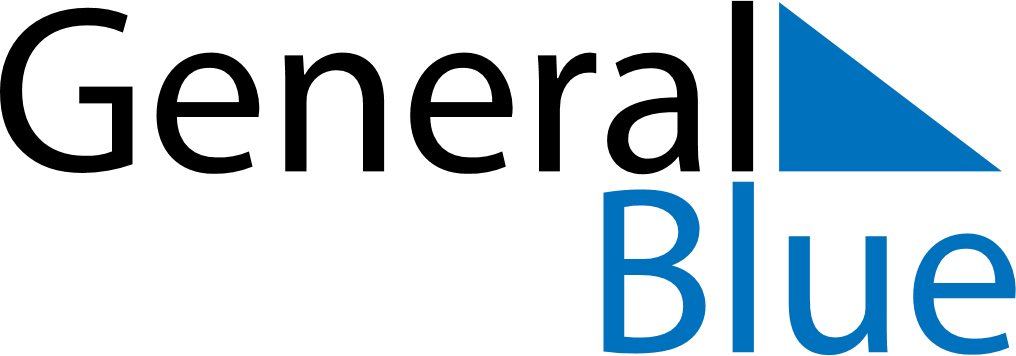 June 2023June 2023June 2023June 2023TogoTogoTogoMondayTuesdayWednesdayThursdayFridaySaturdaySaturdaySunday123345678910101112131415161717181920212223242425Day of the Martyrs2627282930Feast of the Sacrifice (Eid al-Adha)